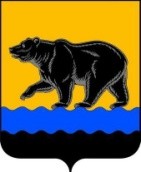 АДМИНИСТРАЦИЯ ГОРОДА НЕФТЕЮГАНСКАПОСТАНОВЛЕНИЕ15.11.2018	№ 598-пг.НефтеюганскОб утверждении муниципальной программы города Нефтеюганска «Развитие об разования и молодёжной политики в городе Нефтеюганске»(с изменениями, внесенными постановлениями администрации города Нефтеюганска от 23.11.2018 № 622-п; от 18.02.2019 №73-п;от 25.03.2019 № 127-п; от 23.04.2019 № 208-п; от 20.05.2019 № 257-п; от 18.06.2019 № 456-п; от 20.06.2019 № 488-п; от 28.08.2019 № 818-п; от 11.10.2019 № 1088-п, от 08.11.2019 № 1244-п, от 19.12.2019 № 1457-п, от 10.02.2020 № 165-п, от 20.03.2020 № 431-п, от 14.04.2020 № 572-п,от 21.05.2020 № 770-п, от 17.06.2020 № 928-п, от 22.09.2020 № 1565-п, от 06.10.2020 № 1711-п, от 13.11.2020 № 1976-п, от 14.12.2020 №2189–п, от 04.03.2021 № 282-п, от 22.04.2021 № 569-п, от 14.05.2021 № 668-п, от 21.06.2021 № 956-п, от 13.07.2021 № 1164-п, от 25.08.2021 № 1437-п,от 12.10.2021 № 1723-п, от 15.11.2021 № 1907-п, от 16.11.2021 № 1934-п, от 15.12.2021 № 2117-п, от 03.03.2022 № 330-п, от 19.04.2022 № 723-п, от 17.06.2022 № 1129-п, от 04.08.2022 № 1554-п, от 23.08.2022 № 1709-п, от 03.10.2022 № 1994-п, от 02.11.2022 № 2268-п, от 21.12.2022 № 2668-п, от 03.03.2023 от № 207-п, от 25.04.2023 № 515-п, от 07.06.2023 № 705-п, от 26.06.2023 № 789-п, от 27.07.2023 № 935-п, от 10.08.2023 № 996-п,от 04.10.2023 № 1265-п, от 02.11.2023 № 1443-п, от 21.12.2023 №1823-п)В соответствии со статьей 179 Бюджетного кодекса Российской Федерации, постановлениями администрации города Нефтеюганска от 18.04.2019 № 77-нп «О модельной муниципальной программе города Нефтеюганска, порядке принятия решения о разработке муниципальных программ города Нефтеюганска, их формирования, утверждения и реализации», от 27.09.2018 № 483-п «Об утверждении перечня муниципальных программ города Нефтеюганска» администрация города Нефтеюганска постановляет:Утвердить муниципальную программу города Нефтеюганска «Развитие образования и молодёжной политики в городе Нефтеюганске» согласно приложению к постановлению.Считать утратившими силу постановления администрации города Нефтеюганска:от 29.10.2013 № 1212-п «Об утверждении муниципальной программы города Нефтеюганска «Развитие образования и молодёжной политики в городе Нефтеюганске на 2014-2020 годы»;от 26.02.2014 № 213-п «О внесении изменений в постановление администрации города Нефтеюганска от 29.10.2013 № 1212-п «Об утверждении муниципальной программы города Нефтеюганска «Развитие образования и молодёжной политики в городе Нефтеюганске на 2014-2020 годы»;от 25.04.2014 № 476-п «О внесении изменений в постановление администрации города Нефтеюганска от 29.10.2013 № 1212-п «Об утверждении муниципальной программы города Нефтеюганска «Развитие образования и молодёжной политики в городе Нефтеюганске на 2014-2020 годы»;от 23.05.2014 № 586-п «О внесении изменений в постановление администрации города Нефтеюганска от 29.10.2013 № 1212-п «Об утверждении муниципальной программы города Нефтеюганска «Развитие образования и молодёжной политики в городе Нефтеюганске на 2014-2020 годы»;от 29.06.2014 № 698-п «О внесении изменений в постановление администрации города Нефтеюганска от 29.10.2013 № 1212-п «Об утверждении муниципальной программы города Нефтеюганска «Развитие образования и молодёжной политики в городе Нефтеюганске на 2014-2020 годы»;от 24.07.2014 № 842-п «О внесении изменений в постановление администрации города Нефтеюганска от 29.10.2013 № 1212-п «Об утверждении муниципальной программы города Нефтеюганска «Развитие образования и молодёжной политики в городе Нефтеюганске на 2014-2020 годы»;от 02.09.2014 № 983-п «О внесении изменений в постановление администрации города Нефтеюганска от 29.10.2013 № 1212-п «Об утверждении муниципальной программы города Нефтеюганска «Развитие образования и молодёжной политики в городе Нефтеюганске на 2014-2020 годы»;от 17.09.2014 № 1067-п «О внесении изменений в постановление администрации города Нефтеюганска от 29.10.2013 № 1212-п «Об утверждении муниципальной программы города Нефтеюганска «Развитие образования и молодёжной политики в городе Нефтеюганске на 2014-2020 годы»;от 10.10.2014 № 1129-п «О внесении изменений в постановление администрации города Нефтеюганска от 29.10.2013 № 1212-п «Об утверждении муниципальной программы города Нефтеюганска «Развитие образования и молодёжной политики в городе Нефтеюганске на 2014-2020 годы»;от 12.11.2014 № 1240-п «О внесении изменений в постановление администрации города Нефтеюганска от 29.10.2013 № 1212-п «Об утверждении муниципальной программы города Нефтеюганска «Развитие образования и молодёжной политики в городе Нефтеюганске на 2014-2020 годы»;от 11.12.2014 № 1387-п «О внесении изменений в постановление администрации города Нефтеюганска от 29.10.2013 № 1212-п «Об утверждении муниципальной программы города Нефтеюганска «Развитие образования и молодёжной политики в городе Нефтеюганске на 2014-2020 годы»;от 03.02.2015 № 65-п «О внесении изменений в постановление администрации города Нефтеюганска от 29.10.2013 № 1212-п «Об утверждениимуниципальной программы города Нефтеюганска «Развитие образования и молодёжной политики в городе Нефтеюганске на 2014-2020 годы»;от 23.03.2015 № 216-п «О внесении изменений в постановление администрации города Нефтеюганска от 29.10.2013 № 1212-п «Об утверждении муниципальной программы города Нефтеюганска «Развитие образования и молодёжной политики в городе Нефтеюганске на 2014-2020 годы»;от 25.03.2015 № 234-п «О внесении изменений в постановление администрации города Нефтеюганска от 29.10.2013 № 1212-п «Об утверждении муниципальной программы города Нефтеюганска «Развитие образования и молодёжной политики в городе Нефтеюганске на 2014-2020 годы»;от 07.05.2015 № 380-п «О внесении изменений в постановление администрации города Нефтеюганска от 29.10.2013 № 1212-п «Об утверждении муниципальной программы города Нефтеюганска «Развитие образования и молодёжной политики в городе Нефтеюганске на 2014-2020 годы»;от 15.06.2015 № 536-п «О внесении изменений в постановление администрации города Нефтеюганска от 29.10.2013 № 1212-п «Об утверждении муниципальной программы города Нефтеюганска «Развитие образования и молодёжной политики в городе Нефтеюганске на 2014-2020 годы»;от 09.07.2015 № 622-п «О внесении изменений в постановление администрации города Нефтеюганска от 29.10.2013 № 1212-п «Об утверждении муниципальной программы города Нефтеюганска «Развитие образования и молодёжной политики в городе Нефтеюганске на 2014-2020 годы»;от 16.07.2015 № 651-п «О внесении изменений в постановление администрации города Нефтеюганска от 29.10.2013 № 1212-п «Об утверждении муниципальной программы города Нефтеюганска «Развитие образования и молодёжной политики в городе Нефтеюганске на 2014-2020 годы»;от 07.09.2015 № 831-п «О внесении изменений в постановление администрации города Нефтеюганска от 29.10.2013 № 1212-п «Об утверждении муниципальной программы города Нефтеюганска «Развитие образования и молодёжной политики в городе Нефтеюганске на 2014-2020 годы»;от 13.10.2015 № 992-п «О внесении изменений в постановление администрации города Нефтеюганска от 29.10.2013 № 1212-п «Об утверждении муниципальной программы города Нефтеюганска «Развитие образования и молодёжной политики в городе Нефтеюганске на 2014-2020 годы»;от 13.11.2015 № 1132-п «О внесении изменений в постановление администрации города Нефтеюганска от 29.10.2013 № 1212-п «Об утверждении муниципальной программы города Нефтеюганска «Развитие образования и молодёжной политики в городе Нефтеюганске на 2014-2020 годы»;от 21.12.2015 № 1274-п «О внесении изменений в постановление администрации города Нефтеюганска от 29.10.2013 № 1212-п «Об утверждении муниципальной программы города Нефтеюганска «Развитие образования и молодёжной политики в городе Нефтеюганске на 2014-2020 годы»;от 15.02.2016 № 113-п «О внесении изменений в постановление администрации города Нефтеюганска от 29.10.2013 № 1212-п «Об утверждениимуниципальной программы города Нефтеюганска «Развитие образования и молодёжной политики в городе Нефтеюганске на 2014-2020 годы»;от 11.04.2016 № 335-п «О внесении изменений в постановление администрации города Нефтеюганска от 29.10.2013 № 1212-п «Об утверждении муниципальной программы города Нефтеюганска «Развитие образования и молодёжной политики в городе Нефтеюганске на 2014-2020 годы»;от 06.06.2016 № 551-п «О внесении изменений в постановление администрации города Нефтеюганска от 29.10.2013 № 1212-п «Об утверждении муниципальной программы города Нефтеюганска «Развитие образования и молодёжной политики в городе Нефтеюганске на 2014-2020 годы»;от 29.07.2016 № 766-п «О внесении изменений в постановление администрации города Нефтеюганска от 29.10.2013 № 1212-п «Об утверждении муниципальной программы города Нефтеюганска «Развитие образования и молодёжной политики в городе Нефтеюганске на 2014-2020 годы»;от 05.09.2016 № 841-п «О внесении изменений в постановление администрации города Нефтеюганска от 29.10.2013 № 1212-п «Об утверждении муниципальной программы города Нефтеюганска «Развитие образования и молодёжной политики в городе Нефтеюганске на 2014-2020 годы»;от 14.09.2016 № 872-п «О внесении изменений в постановление администрации города Нефтеюганска от 29.10.2013 № 1212-п «Об утверждении муниципальной программы города Нефтеюганска «Развитие образования и молодёжной политики в городе Нефтеюганске на 2014-2020 годы»;от 14.10.2016 № 941-п «О внесении изменений в постановление администрации города Нефтеюганска от 29.10.2013 № 1212-п «Об утверждении муниципальной программы города Нефтеюганска «Развитие образования и молодёжной политики в городе Нефтеюганске на 2014-2020 годы»;от 02.11.2016 № 1014-п «О внесении изменений в постановление администрации города Нефтеюганска от 29.10.2013 № 1212-п «Об утверждении муниципальной программы города Нефтеюганска «Развитие образования и молодёжной политики в городе Нефтеюганске на 2014-2020 годы»;от 09.12.2016 № 1086-п «О внесении изменений в постановление администрации города Нефтеюганска от 29.10.2013 № 1212-п «Об утверждении муниципальной программы города Нефтеюганска «Развитие образования и молодёжной политики в городе Нефтеюганске на 2014-2020 годы»;от 20.03.2017 № 164-п «О внесении изменений в постановление администрации города Нефтеюганска от 29.10.2013 № 1212-п «Об утверждении муниципальной программы города Нефтеюганска «Развитие образования и молодёжной политики в городе Нефтеюганске на 2014-2020 годы»;от 02.06.2017 № 351-п «О внесении изменений в постановление администрации города Нефтеюганска от 29.10.2013 № 1212-п «Об утверждении муниципальной программы города Нефтеюганска «Развитие образования и молодёжной политики в городе Нефтеюганске на 2014-2020 годы»;от 28.06.2017 № 411-п «О внесении изменений в постановление администрации города Нефтеюганска от 29.10.2013 № 1212-п «Об утверждениимуниципальной программы города Нефтеюганска «Развитие образования и молодёжной политики в городе Нефтеюганске на 2014-2020 годы»;от 31.08.2017 № 549-п «О внесении изменений в постановление администрации города Нефтеюганска от 29.10.2013 № 1212-п «Об утверждении муниципальной программы города Нефтеюганска «Развитие образования и молодёжной политики в городе Нефтеюганске на 2014-2020 годы»;от 26.10.2017 № 644-п «О внесении изменений в постановление администрации города Нефтеюганска от 29.10.2013 № 1212-п «Об утверждении муниципальной программы города Нефтеюганска «Развитие образования и молодёжной политики в городе Нефтеюганске на 2014-2020 годы»;от 20.11.2017 № 696-п «О внесении изменений в постановление администрации города Нефтеюганска от 29.10.2013 № 1212-п «Об утверждении муниципальной программы города Нефтеюганска «Развитие образования и молодёжной политики в городе Нефтеюганске на 2014-2020 годы»;от 21.12.2017 № 778-п «О внесении изменений в постановление администрации города Нефтеюганска от 29.10.2013 № 1212-п «Об утверждении муниципальной программы города Нефтеюганска «Развитие образования и молодёжной политики в городе Нефтеюганске на 2014-2020 годы»;от 30.01.2018 № 24-п «О внесении изменений в постановление администрации города Нефтеюганска от 29.10.2013 № 1212-п «Об утверждении муниципальной программы города Нефтеюганска «Развитие образования и молодёжной политики в городе Нефтеюганске на 2014-2020 годы»;от 21.02.2018 № 73-п «О внесении изменений в постановление администрации города Нефтеюганска от 29.10.2013 № 1212-п «Об утверждении муниципальной программы города Нефтеюганска «Развитие образования и молодёжной политики в городе Нефтеюганске на 2014-2020 годы»;от 04.04.2018 № 145-п «О внесении изменений в постановление администрации города Нефтеюганска от 29.10.2013 № 1212-п «Об утверждении муниципальной программы города Нефтеюганска «Развитие образования и молодёжной политики в городе Нефтеюганске на 2014-2020 годы»;от 17.05.2018 № 213-п «О внесении изменений в постановление администрации города Нефтеюганска от 29.10.2013 № 1212-п «Об утверждении муниципальной программы города Нефтеюганска «Развитие образования и молодёжной политики в городе Нефтеюганске на 2014-2020 годы»;от 13.06.2018 № 268-п «О внесении изменений в постановление администрации города Нефтеюганска от 29.10.2013 № 1212-п «Об утверждении муниципальной программы города Нефтеюганска «Развитие образования и молодёжной политики в городе Нефтеюганске на 2014-2020 годы»;от 08.08.2018 № 385-п «О внесении изменений в постановление администрации города Нефтеюганска от 29.10.2013 № 1212-п «Об утверждении муниципальной программы города Нефтеюганска «Развитие образования и молодёжной политики в городе Нефтеюганске на 2014-2020 годы».от 26.09.2018 № 474-п «О внесении изменений в постановление администрации города Нефтеюганска от 29.10.2013 № 1212-п «Об утверждениимуниципальной программы города Нефтеюганска «Развитие образования и молодёжной политики в городе Нефтеюганске на 2014-2020 годы».от 31.10.2018 № 540-п «О внесении изменений в постановление администрации города Нефтеюганска от 29.10.2013 № 1212-п «Об утверждении муниципальной программы города Нефтеюганска «Развитие образования и молодёжн ой политики в городе Нефтеюганске на 2014-2020 годы»;от 28.11.2018 № 629-п «О внесении изменений в постановление администрации города Нефтеюганска от 29.10.2013 № 1212-п «Об утверждении муниципальной программы города Нефтеюганска «Развитие образования и молодёжн ой политики в городе Нефтеюганске на 2014-2020 годы»;от 26.12.2018 № 674-п «О внесении изменений в постановление администрации города Нефтеюганска от 29.10.2013 № 1212-п «Об утверждении муниципальной программы города Нефтеюганска «Развитие образования и молодёжн ой политики в городе Нефтеюганске на 2014-2020 годы».Департаменту по делам администрации города (Нечаева С.И.) разместить пост ановление на официальном сайте органов местного самоуправления города Нефтеюга нска в сети Интернет.Постановление вступает в силу с 01.01.2019 и распространяет свое действие н а правоотношения, связанные с формированием проекта бюджета города Нефтеюганс ка на 2019 год и плановый период 2020 и 2021 годов.Постановление от 16.11.2021 № 1934-п вступает в силу с 01.01.2022 и распро страняется на правоотношения, связанные с формированием бюджета муниципального образования на 2022 год и на плановый период 2023 и 2024 годов.Глава города Нефтеюганска	С.Ю.ДегтяревПриложениек постановлению администрации города от 15.11.2018 № 598-пПаспортмуниципальной программы города Нефтеюганска (далее – муниципальная программа)Механизм реализации муниципальной программы Муниципальная программа формируется в соответствии с государственной политикой в сфере образования, государственной молодёжной политикой, с учетом обще ственного обсуждения, инициативного бюджетирования и реализуется в течение 2022– 2030 годов.Муниципальная программа реализуется совместными усилиями ответственного исполнителя, соисполнителей. Ответственный исполнитель муниципальной программ ы осуществляет текущее управление реализацией муниципальной программы, вносит предложения об изменении объемов финансовых средств, направляемых на решение о тдельных задач муниципальной программы.Должностные лица ответственного исполнителя муниципальной программы, со исполнителей муниципальной программы несут предусмотренную законодательством Российской Федерации ответственность, в том числе за:достижение показателей, предусмотренных соглашениями о предоставлении су бсидий из бюджета Ханты-Мансийского автономного округа – Югры (далее – автоно мный округ) бюджету муниципального образования;достижение целевых показателей муниципальной программы, а также конечных результатов ее реализации;своевременную и качественную реализацию муниципальной программы. Механизм реализации муниципальной программы предполагает:Разработку и принятие муниципальных нормативных правовых актов необходи мых для ее выполнения.Обеспечение управления, эффективного использования средств, выделенных на реализацию муниципальной программы.Ежегодное формирование перечня программных мероприятий на очередной фи нансовый год и плановый период с уточнением затрат по программным мероприятия м в соответствии с мониторингом фактически достигнутых целевых показателей, а та кже связанных с изменениями внешней среды.Передачу при необходимости части функций по реализации муниципальной про граммы муниципальным учреждениям города Нефтеюганска в случае, если эти функц ии соответствуют уставу (положению) муниципального учреждения и включены в его муниципальное задание.Предоставление отчетов о реализации муниципальной программы, в том числе в итоги социально-экономического развития города Нефтеюганска.Соисполнители муниципальной программы несут ответственность за эффектив ное и целевое использование средств и с целью координации действий до 2 числа мес яца, следующего за отчетным кварталом, представляют ответственному исполнителю муниципальной программы отчет об исполнении мероприятий муниципальной програ ммы.Подведомственные организации ежеквартально, в срок не позднее последнего ч исла месяца, следующего за отчетным кварталом, представляют ответственному испо лнителю муниципальной программы отчет по использованию средств субсидий, выде ленных из бюджета города Нефтеюганска в соответствии с муниципальной программ ой.Информирование общественности о ходе и результатах реализации муниципальной программы, в том числе о механизмах реализации отдельных программных меро приятий.Реализация муниципальной программы осуществляется путем:Заключения муниципальными заказчиками муниципальных контрактов на пост авку товаров (оказание услуг, выполнение работ) для муниципальных нужд в порядке, установленном законодательством Российской Федерации.Предоставления подведомственным бюджетным и автономным учреждениям су бсидий на выполнение муниципального задания, субсидий на иные цели.Предоставления субсидий юридическим лицам (за исключением субсидий муни ципальным учреждениям), индивидуальным предпринимателям, физическим лицам – производителям товаров, работ, услуг, в том числе некоммерческим организациям, не являющимся казенными учреждениями, в соответствии со статьями 78, 78.1 Бюджетн ого кодекса Российской Федерации.Мероприятия муниципальной программы могут реализовываться на конкурсной основе путем выполнения проектов образовательными и иными организациями, учре ждениями. Конкурсы проводятся на основании положений, утверждаемых ответствен ным исполнителем муниципальной программы, соисполнителем муниципальной прог раммы.Реализация мероприятий муниципальной программы осуществляется с учетом т ехнологий «Бережливого производства» путем повышения прозрачности и открытост и деятельности в ходе реализации муниципальной программы, устранения администр ативных барьеров, уменьшения временных потерь, снижения излишней бюрократичес кой нагрузки на педагогических работников, разработки автоматизированных информ ационных систем, позволяющих снизить количество запрашиваемой информации.Реализации мероприятий муниципальной программы в части предоставления м униципальных услуг осуществляется в соответствии с административными регламент ами предоставления муниципальных услуг, разработанными на основании Федеральн ого закона от 27.07.2010 № 210-ФЗ «Об организации предоставления государственны х и муниципальных услуг» и утвержденными нормативными правовыми актами адми нистрации города Нефтеюганска.Реализация мероприятий муниципальной программы, реализуемых и (или) план ируемых к реализации на принципах проектного управления, осуществляется в соотв етствии с постановлением администрации города Нефтеюганска от 16.12.2016 № 203- нп «Об утверждении Положения о системе управления проектной деятельностью в ад министрации города Нефтеюганска».В процессе реализации муниципальной программы могут проявиться внешние риски:-сокращение финансирования из бюджета Ханты-Мансийского автономного округа - Югры и бюджета муниципального образования город Нефтеюганск, выделенно го на выполнение муниципальной программы, что повлечёт пересмотр задач муници пальной программы с точки зрения их сокращения или снижения ожидаемых результ атов от их решения;-изменение законодательства Российской Федерации и автономного округа, дли тельность формирования нормативно-правовой базы, необходимой для эффективной р еализации муниципальной программы, что может привести к существенному увеличению планируемых сроков или изменению условий реализации программных меропри ятий;-отсутствие поставщиков/исполнителей товаров, работ (услуг), определяемых н а конкурсной основе в порядке, установленном законодательством, невыполнение или ненадлежащее выполнение обязательств поставщиками и подрядчиками работ по реал изации мероприятий муниципальной программы;-удорожание стоимости товаров, работ (услуг).С целью минимизации рисков муниципальной программы запланированы следу ющие мероприятия:-проведение мониторинга планируемых изменений в законодательстве Российск ой Федерации и автономного округа;-своевременная корректировка программных мероприятий муниципальной прог раммы и объемов финансирования мероприятий;-информационное, организационно-методическое и экспертно-аналитическое со провождение мероприятий муниципальной программы;-мониторинг общественного мнения, освещение в средствах массовой информа ции процессов и результатов реализации муниципальной программы.В качестве мер управления указанными рисками в целях снижения отрицательн ых последствий в процессе реализации муниципальной программы будет осуществля ться мониторинг действующего законодательства, влияющего на выполнение програм мных мероприятий, достижение поставленной цели и решение задач, и совершенство вание механизмов управления муниципальным имуществом.Таблица 1Целевые показатели муниципальной программыТаблица 2Распределение финансовых ресурсов муниципальной программы (по годам)Таблица 3Перечень структурных элементов (основных мероприятий) муниципальной программыТаблица 4Перечень объектов капитального строительства*Постановление Правительства Ханты-Мансийского автономного округа - Югры от 31.10.2021 № 468-п «О государственной программе Ханты-Мансийского автономного округа - Югры «Развитие образования»;** Постановление администрации города Нефтеюганска от 15.11.2018 № 598-п «Об утверждении муниципальной программы города Нефтеюганска «Развитие образования и молодёжной политики в городе Нефтеюганске».Таблица 5Перечень объектов социально-культурного и коммунально-бытового назначения, масштабные инвестиционные проектыНаименование муниципальной программыРазвитие образования и молодёжной политики в городе Н ефтеюганскеСроки реализации муниципальной программы (разрабатывается на срок от трех лет)2022-2025 годы и на период до 2030 годаДата утверждения муниципальной программы (наименование и номер соответствующего нормативного правового акта)Постановление администрации города Нефтеюганска от 15.11.2018 № 598-п «Об утверждении муниципальной программы города Нефтеюганска «Развитие образования и молодежной политики в городе Нефтеюганске»Куратор муниципальной программыЗаместитель главы города, координирующий и контролирующий	деятельность	департамента образования и молодёжной политики администрации города НефтеюганскаОтветственный исполнитель муниципальной программыДепартамент	образования	администрации	города Нефтеюганска (далее - ДО)Соисполнители муниципальной программыДепартамент градостроительства и земельных отношений администрации города Нефтеюганска (далее - ДГиЗО)Департамент	жилищно-коммунального	хозяйства администрации города Нефтеюганска (далее - ДЖКХ) Комитет физической культуры и спорта администрации города Нефтеюганска (далее - КФКиС)Цели муниципальной программыОбеспечение доступного и качественного образования, соответствующего требованиям инновационного развития ключевых отраслей экономики города, современным потребностям общества и граждан.Обеспечение эффективной   реализации   молодёжнойполитики в интересах современного социально ориентированного развития города.3.Повышение уровня правового воспитания участников дорожного движения, культуры их поведения и профилактика детского дорожно-транспортного травматизма.Задачи муниципальной программыМодернизация системы дошкольного, общего, дополнительного образования.Совершенствование системы оценки качества образова ния на основе принципов информационной открытости, объективности, прозрачности и общественного сотрудничества.Развитие сферы отдыха и оздоровления детей. 4.Обеспечение эффективной системы социализации и самореализации	молодежи,	развитие	и	реализация потенциала молодежи.Создание системы профилактики детского дорожно- транспортного травматизма и формирование у детей навыков безопасного движения на дорогах.Развитие инфраструктуры и организационно- экономических механизмов, обеспечивающих равную доступность услуг дошкольного, общего и дополнительного образования детей.Подпрограммы или основные мероприятияПодпрограмма I. «Общее образование. Дополнительное образование детей».Подпрограмма II. «Система оценки качества образования и информационная прозрачность системы образования».Подпрограмма III. «Отдых и оздоровление детей в каник улярное время».Подпрограмма IV. «Молодёжь Нефтеюганска». Подпрограмма	V.	«Ресурсное	обеспечение	в	сфере образования и молодежной политики».Подпрограмма	VI	«Формирование	законопослушного поведения участников дорожного движения».Целевые показатели муниципальной программыЧисленность воспитанников в возрасте от 0 до 3 лет, посещающих	образовательные	организации, реализующие образовательные программы дошкольного образования - 0 человек.Доля детей в возрасте от 3 до 7 лет, получающих дошкольное образование в текущем году в общей численности детей в возрасте от 3 до 7 лет, находящихся в очереди на получение в текущем году дошкольного образования - 0%.Доля выпускников, получивших по итогам единого государственного экзамена по математике не менее 70 баллов, от общего количества участников единого государственного экзамена по математике - 0%.Доля выпускников, получивших по итогам единого государственного экзамена по русскому языку не менее70 баллов, от общего количества участников единого государственного экзамена по русскому языку - 0%. 5.Доля обучающихся, занимающихся в одну смену, в общей	численности	обучающихся	в общеобразовательных организациях - 0%.Число созданных новых мест в образовательных организациях - 4 390 мест.Доля общеобразовательных организаций, в которых создана универсальная безбарьерная среда для инклюзивного образования детей-инвалидов, в общем количестве общеобразовательных организаций - 0%.Доля детей в возрасте от 5 до 18 лет, охваченных дополнительным образованием - 87,5%.Доля детей в возрасте от 5 до 18 лет, получающих услуги	по	реализации	дополнительных общеобразовательных программам на основе системы персонифицированного финансирования, от общего количества детей, получающих услуги дополнительного образования - 0%.Доля детей в возрасте от 6 до 17 лет (включительно), охваченных всеми формами отдыха и оздоровления, от общей численности детей, нуждающихся в оздоровлении- 97%.Численность молодых людей в возрасте от 14 до 35 лет, вовлечённых в реализуемые проекты и программы в сфере поддержки талантливой молодёжи - 0 человек.Численность обучающихся, вовлеченных в деятельность общественных объединений, в т.ч. волонтерских и добровольческих - 4 270 человек.Численность населения, работающего в качестве волонтеров - 0 человек.Доля средств местного бюджета, предоставленных негосударственным организациям, в том числе социально ориентированным некоммерческим организациям, на предоставление услуг (работ), в общем объёме средств местного бюджета, предусмотренного на предоставление услуг (работ) в сфере образования и молодёжной политики - 15%.Доля негосударственных, в том числе некоммерческих, организаций, предоставляющих услуги в сфере образования и молодёжной политики, в общем числе организаций, предоставляющих услуги в сфере образования и молодёжной политики - 13%.Доля учителей русского языка и литературы, прошедших повышение квалификации по направлению«русский язык и литература», от общего числа учителей русского языка и литературы - 0%.Доля общеобразовательных организаций, в которых осуществляется деятельность по гражданско- патриотическому воспитанию, в общем количестве общеобразовательных организаций - 0%.Доля общеобразовательных организаций, в которых осуществляется деятельность по формированию у подрастающего поколения культуры толерантности, социальной компетентности в сфере этнического и межконфессионального взаимодействия, в общем количестве общеобразовательных организаций - 0%.Доля общеобразовательных организаций, в которых осуществляется деятельность по профилактике дорожно- транспортных	происшествий	с	участием несовершеннолетних, в общем количестве общеобразовательных организаций - 0%.Число граждан, заключивших договор о целевом обучении по программе высшего образования в высших учебных заведениях Ханты-Мансийского автономного округа - Югры по педагогическим специальностям - 22 человека.Доля детей в возрасте 1-6 лет, стоящих на учете для определения в муниципальные дошкольные образовательные учреждения, в общей численности детей в возрасте 1-6 лет - 5,8 %.Доля муниципальных общеобразовательных учреждений,	соответствующих	современным требованиям обучения, в общем количестве муниципальных образовательных учреждений- 100 %.Удовлетворенность населения деятельностью органов местного самоуправления (% от числа опрошенных) в сфере образования и молодежной политики - 91,2%.Доля педагогических работников муниципальных общеобразовательных организаций, получивших вознаграждение за классное руководство, в общейчисленности педагогических работников такой категории- 100%.Доля обучающихся, получающих начальное общее образование в муниципальных образовательных организациях, получающих бесплатное горячее питание, к общему количеству обучающихся, получающих начальное общее образование в муниципальных образовательных организациях - 100%.Доступность дошкольного образования для детей в возрасте от 1,5 до 3 лет - 100%.Доля	педагогических	работников общеобразовательных организаций, прошедших повышение квалификации, в том числе в центрах непрерывного повышения профессионального мастерства – 53,8%.Охват детей деятельностью региональных центров выявления, поддержки и развития способностей и талантов у детей и молодежи, технопарков«Кванториум», «IT-куб» - 25,5%.Доля обучающихся по программам основного и среднего общего образования, охваченных мероприятиями, направленным на раннюю профессиональную ориентацию, в том числе в рамках программы «Билет в будущее» - 37%.Доля общеобразовательных организаций, оснащенных в целях внедрения цифровой образовательной среды – 93,75%.Доля обучающихся, для которых созданы равные условия получения качественного образования вне зависимости от места их нахождения посредством предоставления доступа к федеральной информационно- сервисной платформе цифровой образовательной среды - 60%.Доля педагогических работников, использующих сервисы федеральной информационно-сервисной платформы цифровой образовательной среды - 80%.Доля образовательных организаций, использующих сервисы федеральной информационно-сервисной платформы цифровой образовательной среды при реализации основных общеобразовательных программ начального общего, основного общего и среднего общего образования - 100%.Доля детей в возрасте от 5 до 18 лет, обучающихся по дополнительным общеразвивающим программам за счетсоциального сертификата на получение муниципальной услуги в социальной сфере – 25%.Обеспечение деятельности советников директора по в оспитанию и взаимодействию с детскими общественным и объединениями в общеобразовательных организациях - 7 единиц.Доля детей в возрасте 1 - 6 лет, получающих дошкольную образовательную услугу и (или) услугу по их содержанию в муниципальных образовательных учреждениях, в общей численности детей в возрасте 1 - 6 лет – 70,2%.Доля	выпускников	муниципальных общеобразовательных учреждений, не получивших аттестат о среднем (полном) образовании, в общей численности		выпускников	муниципальных общеобразовательных учреждений - 0%.Доля обучающихся в муниципальных общеобразовательных учреждениях, занимающихся во вторую	(третью)	смену,	в	общей	численности обучающихся в муниципальных общеобразовательных учреждениях- 34,3%Параметры финансового обеспечения муниципальной программыОбщий объём финансового обеспечения муниципальной программысоставляет:	48 287 943,14992	тыс. рублей2022 год	5 044 363,13792	тыс. рублей2023 год	5 820 540,68300	тыс. рублей2024 год	5 708 839,21700	тыс. рублей2025 год	5 288 369,41700	тыс. рублей2026-2030 годы	26 425 830,69500	тыс. рублейПараметры финансового обеспечения национальных (региональных) проектовОбщий объём финансового обеспечения национальных (региональных) проектовсоставляет:	34 363,75500	тыс. рублей2022 год	1 308,70000	тыс. рублей2023 год	4 183,94000	тыс. рублей2024 год	4 124,44500	тыс. рублей2025 год	4 124,44500	тыс. рублей2026-2030 годы	20 622,22500	тыс. рублейОбъем налоговых расходов города Нефтеюганска-№ пока зате ляНаименование целевых показателейОтветственный исполнитель/ соисполнитель за достижение показателяБазовый показатель на начало реализации муниципальной программыЗначения показателя по годамЗначения показателя по годамЗначения показателя по годамЗначения показателя по годамЗначения показателя по годамЦелевое значение показателя на момент окончания реализации муниципальной программы№ пока зате ляНаименование целевых показателейОтветственный исполнитель/ соисполнитель за достижение показателяБазовый показатель на начало реализации муниципальной программы2022 г.2023 г.2024 г.2025 г.за период с2026 г. по2030 г.Целевое значение показателя на момент окончания реализации муниципальной программы123456789101Численность воспитанников в возрасте от 0 до 3 лет, посещающих образовательные организации, реализующие образовательные программы дошкольного образования, человекДО9041 052000002Доля детей в возрасте от 3 до 7 лет, получающих дошкольное образование в текущем году в общей численности детей в возрасте от 3 до 7 лет, находящихся в очереди на получение в текущем году дошкольного образования, процентовДО100100000003Доля	выпускников, получивших по итогам единого государственного экзамена по математике не менее 70 баллов, от общегоДО15,333,10000012345678910количества	участников единого государственного экзамена по математике, процентов4Доля	выпускников, получивших по итогам единого государственного экзамена по русскому языку не менее 70 баллов, от общего количества		участников единого государственного экзамена по русскому языку, процентовДО50,256,1000005Доля обучающихся, занимающихся в одну смену, в общей численности обучающихся в общеобразовательных организациях, процентовДО85,884,1000006Число созданных новых мест в образовательных организациях (с нарастающим итогом), местДО, ДГиЗО, ДЖКХ00030004 3904 3907Доля	общеобразовательных организаций,		в			которых создана		универсальная безбарьерная			среда		для инклюзивного				образования детей-инвалидов,			в		общем количестве общеобразовательных организаций, процентовДО23,223,5000008Доля детей в возрасте от 5 до18	лет,	охваченных дополнительным образованием, процентовДО82,086,98787,587,587,587,5123456789109Доля детей в возрасте от 5 до 18 лет, получающих услуги по реализации	дополнительных общеобразовательных программам		на			основе системы персонифицированного финансирования,	от	общего количества						детей,получающих	услуги дополнительного образования, процентовДО17,010,00,00,00,00,00,010Доля детей в возрасте от 6 до17 лет (включительно), охваченных всеми формами отдыха и оздоровления, от общей численности детей, нуждающихся в оздоровлении, процентовДО97,097,097,097,097,097,097,011Численность молодых людей в возрасте от 14 до 35 лет, вовлечённых в реализуемые проекты и программы в сфере поддержки	талантливой молодёжи, человекДО8308400000012Численность	обучающихся, вовлеченных в деятельность общественных объединений, в т.ч.	волонтерских	и добровольческих, накопительным		итогом, человекДО2 7403 2503 7604 2704 2704 2704 27013Численность	населения, работающего в качестве волонтеров, человекДО630650000001234567891014Доля	средств				местного бюджета,				предоставленных негосударственным организациям,	в	том		числе социально		ориентированным некоммерческим организациям,								на предоставление услуг (работ), в	общем			объёме				средств местного								бюджета, предусмотренного							на предоставление услуг (работ) в сфере		образования			и молодёжной					политики, процентовДО15,015,015,015,015,015,015,015Доля		негосударственных,	в том	числе		некоммерческих, организаций, предоставляющих	услуги	в сфере				образования	и молодёжной		политики,	в общем		числе		организаций, предоставляющих	услуги	в сфере				образования	и молодёжной				политики, процентовДО11,111,512,012,513,013,013,016Доля учителей русского языка и литературы, прошедших повышение квалификации по направлению «русский язык и литература», от общего числа учителей русского языка и литературы, процентовДО1001000000017Доля общеобразовательных организаций, в которых осуществляется деятельностьДО1001000000012345678910по	гражданско-патриотическому воспитанию, в	общем	количестве общеобразовательных организаций, процентов18Доля	общеобразовательных организаций,		в			которых осуществляется			деятельность по	формированию		у подрастающего					поколения культуры		толерантности, социальной компетентности в сфере		этнического		и межконфессионального взаимодействия,			в		общем количестве общеобразовательных организаций, процентовДО1001000000019Доля общеобразовательных ор ганизаций, в которых осущест вляется деятельность по профи лактике дорожно-транспортны х происшествий с участием не совершеннолетних, в общем ко личестве общеобразовательны х организаций, процентовДО1001000000020Число граждан, заключивших договор о целевом обучении по программе		высшего образования	в		высших учебных	заведениях			Ханты- Мансийского автономного округа-Югры поДО921222222222212345678910педагогическим специальностям, человек21Доля детей в возрасте 1-6 лет, стоящих на учете для определения в муниципальные дошкольные образовательные учреждения, в общей численности детей в возрасте 1-6 лет, процентовДО27,427,09,15,85,85,85,822Доля	муниципальных общеобразовательных учреждений, соответствующих современным		требованиям обучения, в общем количестве муниципальных образовательных учреждений, процентовДО, ДГиЗО, ДЖКХ98,098,010010010010010023Удовлетворенность населения деятельностью	органов местного самоуправления(% от числа опрошенных) в сфере образования и молодежной	политики, процентовДО65,090,991,091,191,291,291,224Доля педагогических работник ов муниципальных общеобраз овательных организаций, полу чивших вознаграждение за кла ссное руководство, в общей чи сленности педагогических раб отников такой категории, проц ентовДО1001001001001001001001234567891025Доля обучающихся, получающ их начальное общее образован ие в муниципальных образоват ельных организациях, получаю щих бесплатное горячее питан ие, к общему количеству обуча ющихся, получающих начальн ое общее образование в муниц ипальных образовательных орг анизациях, процентовДО10010010010010010010026Доступность дошкольного образования для детей в возрасте от 1,5 до 3 лет, процентДО010010010010010010027Доля педагогических работников общеобразовательных организаций, прошедших повышение квалификации, в том числе в центрах непрерывного повышения профессионального мастерства, процентДО01,2346,453,853,853,853,828Охват детей деятельностью региональных центров выявления, поддержки и развития способностей и талантов у детей и молодежи, технопарков «Кванториум»,«IT-куб», процентДО015,025,425,525,525,525,529Доля обучающихся по программам основного и среднего общего образования, охваченных мероприятиями,ДО030373737373712345678910направленным на раннюю профессиональную ориентацию, в том числе в рамках программы «Билет в будущее», процент30Доля общеобразовательных организаций, оснащенных в целях внедрения цифровой образовательной среды, процентДО04,0181,2593,7593,7593,7593,7531Доля обучающихся, для которых созданы равные условия получения качественного образования вне зависимости от места их нахождения посредством предоставления доступа к федеральной информационно- сервисной платформе цифровой образовательной среды, процентДО00,67556060606032Доля педагогических работников, использующих сервисы федеральной информационно-сервисной платформы цифровой образовательной среды, процентДО00,65758080808033Доля образовательных организаций, использующих сервисы федеральной информационно-сервисной платформы цифровой образовательной среды при реализации основныхДО00,5410010010010010012345678910общеобразовательных программ начального общего, основного общего и среднего общего образования, процент34Доля детей в возрасте от 5 до 18 лет, обучающихся по дополнительным общеразвивающим программам за счет социального сертификата на получение муниципальной услуги в социальной сфере, процентДО, КФКиС025252525252535Обеспечение деятельности сов етников директора по воспита нию и взаимодействию с детск ими общественными объедине ниями в общеобразовательных организациях, единицДО03,57777736Доля детей в возрасте 1 - 6 лет, получающих дошкольную образовательную услугу и (или) услугу по их содержанию в муниципальных образовательных учреждениях, в общей численности детей в возрасте 1 - 6 лет, процентДО64,1067,370,470,270,270,237Доля выпускников муниципальных общеобразовательных учреждений, не получивших аттестат о среднем (полном) образовании, в общейДО000000012345678910численности выпускников муниципальныхобщеобразовательных учреждений, процент38Доля обучающихся в муниципальных общеобразовательных учреждениях, занимающихся во вторую (третью) смену, в общей численности обучающихся в муниципальных общеобразовательных учреждениях, процентДО33,9033,93434,334,334,3№ струк турно го элеме нта (осно вного мероп рияти я)Структурный элемент (основное мероприятие) (их связь с целевыми показателями муниципальной программы)Ответственный исполнитель/соисполнительИсточники финансированияФинансовые затраты на реализацию (тыс. рублей)Финансовые затраты на реализацию (тыс. рублей)Финансовые затраты на реализацию (тыс. рублей)Финансовые затраты на реализацию (тыс. рублей)Финансовые затраты на реализацию (тыс. рублей)Финансовые затраты на реализацию (тыс. рублей)№ струк турно го элеме нта (осно вного мероп рияти я)Структурный элемент (основное мероприятие) (их связь с целевыми показателями муниципальной программы)Ответственный исполнитель/соисполнительИсточники финансированиявсегов том числев том числев том числев том числев том числе№ струк турно го элеме нта (осно вного мероп рияти я)Структурный элемент (основное мероприятие) (их связь с целевыми показателями муниципальной программы)Ответственный исполнитель/соисполнительИсточники финансированиявсего2022 г.2023 г.2024 г.2025 г.за период с 2026 г. по 2030 г.12345678910Подпрограмма I. «Общее образование. Дополнительное образование детей»Подпрограмма I. «Общее образование. Дополнительное образование детей»Подпрограмма I. «Общее образование. Дополнительное образование детей»Подпрограмма I. «Общее образование. Дополнительное образование детей»Подпрограмма I. «Общее образование. Дополнительное образование детей»Подпрограмма I. «Общее образование. Дополнительное образование детей»Подпрограмма I. «Общее образование. Дополнительное образование детей»Подпрограмма I. «Общее образование. Дополнительное образование детей»Подпрограмма I. «Общее образование. Дополнительное образование детей»Подпрограмма I. «Общее образование. Дополнительное образование детей»1.1.Обеспечение предоставления дошкольного, общего, дополнительного образования (показатель№№1,2,5,7,8,21,22,23,26,27,28,29,30,31,32,33,36,37,38)ДОвсего43 083 613,386004 516 108,973005 043 925,273005 058 316,020004 744 210,5200023 721 052,600001.1.Обеспечение предоставления дошкольного, общего, дополнительного образования (показатель№№1,2,5,7,8,21,22,23,26,27,28,29,30,31,32,33,36,37,38)ДОфедеральный бюджет0,000000,000000,000000,000000,000000,000001.1.Обеспечение предоставления дошкольного, общего, дополнительного образования (показатель№№1,2,5,7,8,21,22,23,26,27,28,29,30,31,32,33,36,37,38)ДОбюджет автономного округа34 730 003,786003 584 461,400004 050 420,086004 139 937,100003 825 864,2000019 129 321,000001.1.Обеспечение предоставления дошкольного, общего, дополнительного образования (показатель№№1,2,5,7,8,21,22,23,26,27,28,29,30,31,32,33,36,37,38)ДОместный бюджет6 621 174,60000734 908,57300801 543,18700726 416,92000726 384,320003 631 921,600001.1.Обеспечение предоставления дошкольного, общего, дополнительного образования (показатель№№1,2,5,7,8,21,22,23,26,27,28,29,30,31,32,33,36,37,38)ДОиные внебюджетные источники1 732 435,00000196 739,00000191 962,00000191 962,00000191 962,00000959 810,000001.2.Развитие материально- технической базы образовательных организаций (показатель №№ 6,22,26)ДО, ДГиЗО,ДЖКХ, в том числевсего429 357,5610059 338,99700263 550,96400106 467,600000,000000,000001.2.Развитие материально- технической базы образовательных организаций (показатель №№ 6,22,26)ДО, ДГиЗО,ДЖКХ, в том числебюджет автономного округа268 372,4000019 569,00000152 982,6000095 820,800000,000000,000001.2.Развитие материально- технической базы образовательных организаций (показатель №№ 6,22,26)ДО, ДГиЗО,ДЖКХ, в том числеместный бюджет160 985,1610039 769,99700110 568,3640010 646,800000,000000,000001.2.Развитие материально- технической базы образовательных организаций (показатель №№ 6,22,26)ДО, ДГиЗО,ДЖКХ, в том числеиные внебюджетные источники0,000000,000000,000000,000000,000000,000001.2.Развитие материально- технической базы образовательных организаций (показатель №№ 6,22,26)ДОвсего0,000000,000000,000000,000000,000000,000001.2.Развитие материально- технической базы образовательных организаций (показатель №№ 6,22,26)ДОбюджет автономного округа0,000000,000000,000000,000000,000000,000001.2.Развитие материально- технической базы образовательных организаций (показатель №№ 6,22,26)ДОместный бюджет0,000000,000000,000000,000000,000000,000001.2.Развитие материально- технической базы образовательных организаций (показатель №№ 6,22,26)ДОиные внебюджетные источники0,000000,000000,000000,000000,000000,0000012345678910ДГиЗОвсего429 357,5610059 338,99700263 550,96400106 467,600000,000000,00000бюджет автономного округа268 372,4000019 569,00000152 982,6000095 820,800000,000000,00000местный бюджет160 985,1610039 769,99700110 568,3640010 646,800000,000000,00000иные внебюджетные источники0,000000,000000,000000,000000,000000,00000ДЖКХВсего0,000000,000000,000000,000000,000000,00000ДЖКХбюджет автономного округа0,000000,000000,000000,000000,000000,00000ДЖКХместный бюджет0,000000,000000,000000,000000,000000,00000ДЖКХиные внебюджетные источники0,000000,000000,000000,000000,000000,000001.3.Обеспечение персонифицированного финансирования дополнительного образования (показатель№ 9, 34)ДО, КФКиС , втом числеВсего375 644,2130037 458,9070042 547,3060042 234,0000042 234,00000211 170,000001.3.Обеспечение персонифицированного финансирования дополнительного образования (показатель№ 9, 34)ДО, КФКиС , втом числебюджет автономного округа0,000000,000000,000000,000000,000000,000001.3.Обеспечение персонифицированного финансирования дополнительного образования (показатель№ 9, 34)ДО, КФКиС , втом числеместный бюджет375 644,2130037 458,9070042 547,3060042 234,0000042 234,00000211 170,000001.3.Обеспечение персонифицированного финансирования дополнительного образования (показатель№ 9, 34)ДО, КФКиС , втом числеиные внебюджетные источники0,000000,000000,000000,000000,000000,000001.3.Обеспечение персонифицированного финансирования дополнительного образования (показатель№ 9, 34)ДОВсего375 330,9070037 458,9070042 234,0000042 234,0000042 234,00000211 170,000001.3.Обеспечение персонифицированного финансирования дополнительного образования (показатель№ 9, 34)ДОбюджет автономного округа0,000000,000000,000000,000000,000000,000001.3.Обеспечение персонифицированного финансирования дополнительного образования (показатель№ 9, 34)ДОместный бюджет375 330,9070037 458,9070042 234,0000042 234,0000042 234,00000211 170,000001.3.Обеспечение персонифицированного финансирования дополнительного образования (показатель№ 9, 34)ДОиные внебюджетные источники0,000000,000000,000000,000000,000000,000001.3.Обеспечение персонифицированного финансирования дополнительного образования (показатель№ 9, 34)КФКиСвсего313,306000,00000313,306000,000000,000000,000001.3.Обеспечение персонифицированного финансирования дополнительного образования (показатель№ 9, 34)КФКиСбюджет автономного округа0,000000,000000,000000,000000,000000,000001.3.Обеспечение персонифицированного финансирования дополнительного образования (показатель№ 9, 34)КФКиСместный бюджет313,306000,00000313,306000,000000,000000,000001.3.Обеспечение персонифицированного финансирования дополнительного образования (показатель№ 9, 34)КФКиСиные внебюджетные источники0,000000,000000,000000,000000,000000,00000123456789101.4.Региональный проект «СДО, ДГиЗО, ввсего0,000000,000000,000000,000000,000000,00000овременная школа» (пок азатель №№ 6,22)том числебюджет автономного округа0,000000,000000,000000,000000,000000,00000овременная школа» (пок азатель №№ 6,22)том числеместный бюджет0,000000,000000,000000,000000,000000,00000овременная школа» (пок азатель №№ 6,22)том числеиные внебюджетные источники0,000000,000000,000000,000000,000000,00000овременная школа» (пок азатель №№ 6,22)ДОвсего0,000000,000000,000000,000000,000000,00000овременная школа» (пок азатель №№ 6,22)ДОбюджет автономного округа0,000000,000000,000000,000000,000000,00000овременная школа» (пок азатель №№ 6,22)ДОместный бюджет0,000000,000000,000000,000000,000000,00000овременная школа» (пок азатель №№ 6,22)ДОиные внебюджетные источники0,000000,000000,000000,000000,000000,00000ДГиЗОвсего0,000000,000000,000000,000000,000000,00000ДГиЗОбюджет автономного округа0,000000,000000,000000,000000,000000,00000ДГиЗОместный бюджет0,000000,000000,000000,000000,000000,00000ДГиЗОиные внебюджетные источники0,000000,000000,000000,000000,000000,000001.5.Ежемесячное денежное вознаграждение за классное руководство педагогическим работникам муниципальных образовательных организаций (показатель№ 24)ДОвсего812 335,5000090 150,5000091 131,5000090 150,5000090 150,50000450 752,500001.5.Ежемесячное денежное вознаграждение за классное руководство педагогическим работникам муниципальных образовательных организаций (показатель№ 24)ДОфедеральный бюджет812 335,5000090 150,5000091 131,5000090 150,5000090 150,50000450 752,500001.5.Ежемесячное денежное вознаграждение за классное руководство педагогическим работникам муниципальных образовательных организаций (показатель№ 24)ДОбюджет автономного округа0,000000,000000,000000,000000,000000,000001.5.Ежемесячное денежное вознаграждение за классное руководство педагогическим работникам муниципальных образовательных организаций (показатель№ 24)ДОместный бюджет0,000000,000000,000000,000000,000000,000001.5.Ежемесячное денежное вознаграждение за классное руководство педагогическим работникам муниципальных образовательных организаций (показатель№ 24)ДОиные внебюджетные источники0,000000,000000,000000,000000,000000,000001.6.Организация бесплатного горячего питания обучающихся, получающих начальное общее образование в муниципальных образовательных организациях (показатель № 25)ДОвсего1 077 082,1000096 463,40000110 065,10000124 364,80000124 364,80000621 824,000001.6.Организация бесплатного горячего питания обучающихся, получающих начальное общее образование в муниципальных образовательных организациях (показатель № 25)ДОфедеральный бюджет400 187,1000042 260,1000043 620,4000048 059,6000044 374,50000221 872,500001.6.Организация бесплатного горячего питания обучающихся, получающих начальное общее образование в муниципальных образовательных организациях (показатель № 25)ДОбюджет автономного округа516 636,9000051 651,2000053 314,1000058 739,6000058 822,00000294 110,000001.6.Организация бесплатного горячего питания обучающихся, получающих начальное общее образование в муниципальных образовательных организациях (показатель № 25)ДОместный бюджет160 258,100002 552,1000013 130,6000017 565,6000021 168,30000105 841,500001.6.Организация бесплатного горячего питания обучающихся, получающих начальное общее образование в муниципальных образовательных организациях (показатель № 25)ДОиные внебюджетные источники0,000000,000000,000000,000000,000000,00000123456789101.7.Региональный проект«Успех каждогоДОВсего0,000000,000000,000000,000000,000000,00000ребенка» (показатель №8)федеральный бюджет0,000000,000000,000000,000000,000000,00000ребенка» (показатель №8)бюджет автономного округа0,000000,000000,000000,000000,000000,00000ребенка» (показатель №8)местный бюджет0,000000,000000,000000,000000,000000,00000ребенка» (показатель №8)иные внебюджетные источники0,000000,000000,000000,000000,000000,000001.8.Региональный проект «П атриотическое воспитан ие граждан Российской Федерации» (показатель№ 35)ДОВсего34 363,755001 308,700004 183,940004 124,445004 124,4450020 622,225001.8.Региональный проект «П атриотическое воспитан ие граждан Российской Федерации» (показатель№ 35)ДОфедеральный бюджет13 272,60000510,400001 615,400001 592,400001 592,400007 962,000001.8.Региональный проект «П атриотическое воспитан ие граждан Российской Федерации» (показатель№ 35)ДОбюджет автономного округа20 760,60000798,300002 526,700002 490,800002 490,8000012 454,000001.8.Региональный проект «П атриотическое воспитан ие граждан Российской Федерации» (показатель№ 35)ДОместный бюджет330,555000,0000041,8400041,2450041,24500206,225001.8.Региональный проект «П атриотическое воспитан ие граждан Российской Федерации» (показатель№ 35)ДОиные внебюджетные источники0,000000,000000,000000,000000,000000,00000Итого по подпрограмме1Всего45 812 396,515004 800 829,477005 555 404,083005 425 657,365005 005 084,2650025 025 421,32500Итого по подпрограмме1федеральный бюджет1 225 795,20000132 921,00000136 367,30000139 802,50000136 117,40000680 587,00000бюджет автономного округа35 535 773,686003 656 479,900004 259 243,486004 296 988,300003 887 177,0000019 435 885,00000местный бюджет7 318 392,62900814 689,57700967 831,29700796 904,56500789 827,865003 949 139,32500иные внебюджетные источники1 732 435,00000196 739,00000191 962,00000191 962,00000191 962,00000959 810,00000Подпрограмма II. «Система оценки качества образования и информационная прозрачность системы образования»Подпрограмма II. «Система оценки качества образования и информационная прозрачность системы образования»Подпрограмма II. «Система оценки качества образования и информационная прозрачность системы образования»Подпрограмма II. «Система оценки качества образования и информационная прозрачность системы образования»Подпрограмма II. «Система оценки качества образования и информационная прозрачность системы образования»Подпрограмма II. «Система оценки качества образования и информационная прозрачность системы образования»Подпрограмма II. «Система оценки качества образования и информационная прозрачность системы образования»Подпрограмма II. «Система оценки качества образования и информационная прозрачность системы образования»Подпрограмма II. «Система оценки качества образования и информационная прозрачность системы образования»Подпрограмма II. «Система оценки качества образования и информационная прозрачность системы образования»2.1.Обеспечение организации и проведения государственной итоговой аттестации (показатель №№ 3,4)ДОВсего31 945,650004 928,550002 887,750003 447,050003 447,0500017 235,250002.1.Обеспечение организации и проведения государственной итоговой аттестации (показатель №№ 3,4)ДОбюджет автономного округа27 740,100004 112,200002 464,100003 023,400003 023,4000015 117,000002.1.Обеспечение организации и проведения государственной итоговой аттестации (показатель №№ 3,4)ДОместный бюджет4 205,55000816,35000423,65000423,65000423,650002 118,250002.1.Обеспечение организации и проведения государственной итоговой аттестации (показатель №№ 3,4)ДОиные внебюджетные источники0,000000,000000,000000,000000,000000,0000012345678910Итого по подпрограмме2Всего31 945,650004 928,550002 887,750003 447,050003 447,0500017 235,25000Итого по подпрограмме2бюджет автономного округа27 740,100004 112,200002 464,100003 023,400003 023,4000015 117,00000Итого по подпрограмме2местный бюджет4 205,55000816,35000423,65000423,65000423,650002 118,25000иные внебюджетные источники0,000000,000000,000000,000000,000000,00000Подпрограмма III. «Отдых и оздоровление детей в каникулярное время»Подпрограмма III. «Отдых и оздоровление детей в каникулярное время»Подпрограмма III. «Отдых и оздоровление детей в каникулярное время»Подпрограмма III. «Отдых и оздоровление детей в каникулярное время»Подпрограмма III. «Отдых и оздоровление детей в каникулярное время»Подпрограмма III. «Отдых и оздоровление детей в каникулярное время»Подпрограмма III. «Отдых и оздоровление детей в каникулярное время»Подпрограмма III. «Отдых и оздоровление детей в каникулярное время»Подпрограмма III. «Отдых и оздоровление детей в каникулярное время»Подпрограмма III. «Отдых и оздоровление детей в каникулярное время»3.1.Обеспечение отдыха и оздоровления детей в каникулярное время (показатель № 10)ДОВсего529 597,7480039 469,3260054 662,7200062 209,3860062 209,38600311 046,930003.1.Обеспечение отдыха и оздоровления детей в каникулярное время (показатель № 10)ДОбюджет автономного округа405 509,4730028 262,1530041 504,6400047 963,2400047 963,24000239 816,200003.1.Обеспечение отдыха и оздоровления детей в каникулярное время (показатель № 10)ДОместный бюджет124 088,2750011 207,1730013 158,0800014 246,1460014 246,1460071 230,730003.1.Обеспечение отдыха и оздоровления детей в каникулярное время (показатель № 10)ДОиные внебюджетные источники0,000000,000000,000000,000000,000000,00000Итого по подпрограмме3Всего529 597,7480039 469,3260054 662,7200062 209,3860062 209,38600311 046,93000Итого по подпрограмме3бюджет автономного округа405 509,4730028 262,1530041 504,6400047 963,2400047 963,24000239 816,20000Итого по подпрограмме3местный бюджет124 088,2750011 207,1730013 158,0800014 246,1460014 246,1460071 230,73000Итого по подпрограмме3иные внебюджетные источники0,000000,000000,000000,000000,000000,00000Подпрограмма IV. «Молодёжь Нефтеюганска»Подпрограмма IV. «Молодёжь Нефтеюганска»Подпрограмма IV. «Молодёжь Нефтеюганска»Подпрограмма IV. «Молодёжь Нефтеюганска»Подпрограмма IV. «Молодёжь Нефтеюганска»Подпрограмма IV. «Молодёжь Нефтеюганска»Подпрограмма IV. «Молодёжь Нефтеюганска»Подпрограмма IV. «Молодёжь Нефтеюганска»Подпрограмма IV. «Молодёжь Нефтеюганска»Подпрограмма IV. «Молодёжь Нефтеюганска»4.1.Обеспечение реализации молодёжной политики (показатель №№ 11,12,13)ДОвсего659 248,3119266 967,3059268 659,3060074 803,1000074 803,10000374 015,500004.1.Обеспечение реализации молодёжной политики (показатель №№ 11,12,13)ДОбюджет автономного округа43 910,600004 623,400004 565,100004 960,300004 960,3000024 801,500004.1.Обеспечение реализации молодёжной политики (показатель №№ 11,12,13)ДОместный бюджет615 226,5890062 232,7830064 094,2060069 842,8000069 842,80000349 214,000004.1.Обеспечение реализации молодёжной политики (показатель №№ 11,12,13)ДОиные внебюджетные источники111,12292111,122920,000000,000000,000000,000004.2Социальная поддержка для граждан, заключивших договор о целевом обучении по программе высшего образования в высших учебных заведениях Ханты-МансийскогоДОвсего772,0000068,0000088,0000088,0000088,00000440,000004.2Социальная поддержка для граждан, заключивших договор о целевом обучении по программе высшего образования в высших учебных заведениях Ханты-МансийскогоДОбюджет автономного округа0,000000,000000,000000,000000,000000,000004.2Социальная поддержка для граждан, заключивших договор о целевом обучении по программе высшего образования в высших учебных заведениях Ханты-МансийскогоДОместный бюджет772,0000068,0000088,0000088,0000088,00000440,0000012345678910автономного округа- Югры по педагогическим специальностям (показатель №20)иные внебюджетные источники0,000000,000000,000000,000000,000000,00000Итого по подпрограмме4всего660 020,3119267 035,3059268 747,3060074 891,1000074 891,10000374 455,50000Итого по подпрограмме4бюджет автономного округа43 910,600004 623,400004 565,100004 960,300004 960,3000024 801,50000местный бюджет615 998,5890062 300,7830064 182,2060069 930,8000069 930,80000349 654,00000349 654,00000иные внебюджетные источники111,12292111,122920,000000,000000,000000,000000,00000Подпрограмма V. «Ресурсное обеспечение в сфере образования и молодежной политики»Подпрограмма V. «Ресурсное обеспечение в сфере образования и молодежной политики»Подпрограмма V. «Ресурсное обеспечение в сфере образования и молодежной политики»Подпрограмма V. «Ресурсное обеспечение в сфере образования и молодежной политики»Подпрограмма V. «Ресурсное обеспечение в сфере образования и молодежной политики»Подпрограмма V. «Ресурсное обеспечение в сфере образования и молодежной политики»Подпрограмма V. «Ресурсное обеспечение в сфере образования и молодежной политики»Подпрограмма V. «Ресурсное обеспечение в сфере образования и молодежной политики»Подпрограмма V. «Ресурсное обеспечение в сфере образования и молодежной политики»Подпрограмма V. «Ресурсное обеспечение в сфере образования и молодежной политики»Подпрограмма V. «Ресурсное обеспечение в сфере образования и молодежной политики»5.1.Обеспечение выполнения функции управления и контроля в сфере образования и молодёжной политики (показатель №№ 14,15,16,17,18,23)ДОвсего557 887,0120060 478,6070062 506,4830064 328,0160064 431,7160064 431,71600306 142,190005.1.Обеспечение выполнения функции управления и контроля в сфере образования и молодёжной политики (показатель №№ 14,15,16,17,18,23)ДОбюджет автономного округа0,000000,000000,000000,000000,000000,000000,000005.1.Обеспечение выполнения функции управления и контроля в сфере образования и молодёжной политики (показатель №№ 14,15,16,17,18,23)ДОместный бюджет557 887,0120060 478,6070062 506,4830064 328,0160064 431,7160064 431,71600306 142,190005.1.Обеспечение выполнения функции управления и контроля в сфере образования и молодёжной политики (показатель №№ 14,15,16,17,18,23)ДОиные внебюджетные источники0,000000,000000,000000,000000,000000,000000,000005.2.Обеспечение функционирования казённого учреждения (показатель №№ 14,15,16,17,18,23)ДО, ДГиЗО, втом числевсего695 584,4820071 550,4410076 277,3410078 251,3000078 250,9000078 250,90000391 254,500005.2.Обеспечение функционирования казённого учреждения (показатель №№ 14,15,16,17,18,23)ДО, ДГиЗО, втом числебюджет автономного округа0,000000,000000,000000,000000,000000,000000,000005.2.Обеспечение функционирования казённого учреждения (показатель №№ 14,15,16,17,18,23)ДО, ДГиЗО, втом числеместный бюджет695 584,4820071 550,4410076 277,3410078 251,3000078 250,9000078 250,90000391 254,500005.2.Обеспечение функционирования казённого учреждения (показатель №№ 14,15,16,17,18,23)ДО, ДГиЗО, втом числеиные внебюджетные источники0,000000,000000,000000,000000,000000,000000,000005.2.Обеспечение функционирования казённого учреждения (показатель №№ 14,15,16,17,18,23)ДОвсего695 584,4820071 550,4410076 277,3410078 251,3000078 250,9000078 250,90000391 254,500005.2.Обеспечение функционирования казённого учреждения (показатель №№ 14,15,16,17,18,23)ДОбюджет автономного округа0,000000,000000,000000,000000,000000,000000,000005.2.Обеспечение функционирования казённого учреждения (показатель №№ 14,15,16,17,18,23)ДОместный бюджет695 584,4820071 550,4410076 277,3410078 251,3000078 250,9000078 250,90000391 254,500005.2.Обеспечение функционирования казённого учреждения (показатель №№ 14,15,16,17,18,23)ДОиные внебюджетные источники0,000000,000000,000000,000000,000000,000000,000005.2.Обеспечение функционирования казённого учреждения (показатель №№ 14,15,16,17,18,23)ДГиЗОвсего0,000000,000000,000000,000000,000000,000000,000005.2.Обеспечение функционирования казённого учреждения (показатель №№ 14,15,16,17,18,23)ДГиЗОбюджет автономного округа0,000000,000000,000000,000000,000000,000000,000005.2.Обеспечение функционирования казённого учреждения (показатель №№ 14,15,16,17,18,23)ДГиЗОместный бюджет0,000000,000000,000000,000000,000000,000000,000005.2.Обеспечение функционирования казённого учреждения (показатель №№ 14,15,16,17,18,23)ДГиЗОиные внебюджетные источники0,000000,000000,000000,000000,000000,000000,00000123456789910Итого по подпрограмме5всего1 253 471,49400132 029,04800138 783,82400142 579,31600142 682,61600142 682,61600697 396,69000Итого по подпрограмме5бюджет автономного округа0,000000,000000,000000,000000,000000,000000,00000Итого по подпрограмме5местный бюджет1 253 471,49400132 029,04800138 783,82400142 579,31600142 682,61600142 682,61600697 396,69000Итого по подпрограмме5иные внебюджетные источники0,000000,000000,000000,000000,000000,000000,00000Подпрограмма VI. «Формирование законопослушного поведения участников дорожного движения»Подпрограмма VI. «Формирование законопослушного поведения участников дорожного движения»Подпрограмма VI. «Формирование законопослушного поведения участников дорожного движения»Подпрограмма VI. «Формирование законопослушного поведения участников дорожного движения»Подпрограмма VI. «Формирование законопослушного поведения участников дорожного движения»Подпрограмма VI. «Формирование законопослушного поведения участников дорожного движения»Подпрограмма VI. «Формирование законопослушного поведения участников дорожного движения»Подпрограмма VI. «Формирование законопослушного поведения участников дорожного движения»Подпрограмма VI. «Формирование законопослушного поведения участников дорожного движения»Подпрограмма VI. «Формирование законопослушного поведения участников дорожного движения»Подпрограмма VI. «Формирование законопослушного поведения участников дорожного движения»6.1.Повышение уровня правового воспитания участников дорожного движения, культуры их поведения и профилактика детского дорожно-транспортного травматизма (показатель№ 19)ДОвсего511,4310071,4310055,0000055,0000055,00000275,000006.1.Повышение уровня правового воспитания участников дорожного движения, культуры их поведения и профилактика детского дорожно-транспортного травматизма (показатель№ 19)ДОбюджет автономного округа0,000000,000000,000000,000000,000000,000006.1.Повышение уровня правового воспитания участников дорожного движения, культуры их поведения и профилактика детского дорожно-транспортного травматизма (показатель№ 19)ДОместный бюджет511,4310071,4310055,0000055,0000055,00000275,000006.1.Повышение уровня правового воспитания участников дорожного движения, культуры их поведения и профилактика детского дорожно-транспортного травматизма (показатель№ 19)ДОиные внебюджетные источники0,000000,000000,000000,000000,000000,00000Итого по подпрограмме6всего511,4310071,4310055,0000055,0000055,00000275,00000Итого по подпрограмме6бюджет автономного округа0,000000,000000,000000,000000,000000,00000Итого по подпрограмме6местный бюджет511,4310071,4310055,0000055,0000055,00000275,00000Итого по подпрограмме6иные внебюджетные источники0,000000,000000,000000,000000,000000,00000Всего по муниципальной программе:Всего по муниципальной программе:всего48 287 943,149925 044 363,137925 820 540,683005 708 839,217005 288 369,4170026 425 830,69500Всего по муниципальной программе:Всего по муниципальной программе:федеральный бюджет1 225 795,20000132 921,00000136 367,30000139 802,50000136 117,40000680 587,00000Всего по муниципальной программе:Всего по муниципальной программе:бюджет автономного округа36 012 933,859003 693 477,653004 307 777,326004 352 935,240003 943 123,9400019 715 619,70000Всего по муниципальной программе:Всего по муниципальной программе:местный бюджет9 316 667,968001 021 114,362001 184 434,057001 024 139,477001 017 166,077005 069 813,99500Всего по муниципальной программе:Всего по муниципальной программе:иные внебюджетные источники1 732 546,12292196 850,12292191 962,00000191 962,00000191 962,00000959 810,00000В том числе:В том числе:Инвестиции в объекты муниципальной собственности (за исключением инвестиций в объекты муниципальной собственности по проектам, портфелям проектов)Инвестиции в объекты муниципальной собственности (за исключением инвестиций в объекты муниципальной собственности по проектам, портфелям проектов)всего421 775,5210059 338,99700255 968,92400106 467,600000,000000,00000Инвестиции в объекты муниципальной собственности (за исключением инвестиций в объекты муниципальной собственности по проектам, портфелям проектов)Инвестиции в объекты муниципальной собственности (за исключением инвестиций в объекты муниципальной собственности по проектам, портфелям проектов)федеральный бюджет0,000000,000000,000000,000000,000000,00000Инвестиции в объекты муниципальной собственности (за исключением инвестиций в объекты муниципальной собственности по проектам, портфелям проектов)Инвестиции в объекты муниципальной собственности (за исключением инвестиций в объекты муниципальной собственности по проектам, портфелям проектов)бюджет автономного округа268 372,4000019 569,00000152 982,6000095 820,800000,000000,00000Инвестиции в объекты муниципальной собственности (за исключением инвестиций в объекты муниципальной собственности по проектам, портфелям проектов)Инвестиции в объекты муниципальной собственности (за исключением инвестиций в объекты муниципальной собственности по проектам, портфелям проектов)местный бюджет153 403,1210039 769,99700102 986,3240010 646,800000,000000,00000Инвестиции в объекты муниципальной собственности (за исключением инвестиций в объекты муниципальной собственности по проектам, портфелям проектов)Инвестиции в объекты муниципальной собственности (за исключением инвестиций в объекты муниципальной собственности по проектам, портфелям проектов)иные внебюджетные источники0,000000,000000,000000,000000,000000,0000012345678910Проектная частьПроектная частьВсего34 363,755001 308,700004 183,940004 124,445004 124,4450020 622,22500Проектная частьПроектная частьфедеральный бюджет13 272,60000510,400001 615,400001 592,400001 592,400007 962,00000Проектная частьПроектная частьбюджет автономного округа20 760,60000798,300002 526,700002 490,800002 490,8000012 454,00000Проектная частьПроектная частьместный бюджет330,555000,0000041,8400041,2450041,24500206,22500иные внебюджетные источники0,000000,000000,000000,000000,000000,00000Прочие расходыПрочие расходыВсего47 831 803,873924 983 715,440925 560 387,819005 598 247,172005 284 244,9720026 405 208,47000Прочие расходыПрочие расходыфедеральный бюджет1 212 522,60000132 410,60000134 751,90000138 210,10000134 525,00000672 625,00000Прочие расходыПрочие расходыбюджет автономного округа35 723 800,859003 673 110,353004 152 268,026004 254 623,640003 940 633,1400019 703 165,70000Прочие расходыПрочие расходыместный бюджет9 162 934,29200981 344,365001 081 405,893001 013 451,432001 017 124,832005 069 607,77000Прочие расходыПрочие расходыиные внебюджетные источники1 732 546,12292196 850,12292191 962,00000191 962,00000191 962,00000959 810,00000В том числе:В том числе:Ответственный исполнительОтветственный исполнительДОвсего47 858 272,282924 985 024,140925 556 676,413005 602 371,617005 288 369,4170026 425 830,69500Ответственный исполнительОтветственный исполнительДОфедеральный бюджет1 225 795,20000132 921,00000136 367,30000139 802,50000136 117,40000680 587,00000Ответственный исполнительОтветственный исполнительДОбюджет автономного округа35 744 561,459003 673 908,653004 154 794,726004 257 114,440003 943 123,9400019 715 619,70000Ответственный исполнительОтветственный исполнительДОместный бюджет9 155 369,50100981 344,365001 073 552,387001 013 492,677001 017 166,077005 069 813,99500Ответственный исполнительОтветственный исполнительДОиные внебюджетные источники1 732 546,12292196 850,12292191 962,00000191 962,00000191 962,00000959 810,00000Соисполнитель 1Соисполнитель 1ДГиЗОВсего429 357,5610059 338,99700263 550,96400106 467,600000,000000,00000Соисполнитель 1Соисполнитель 1ДГиЗОбюджет автономного округа268 372,4000019 569,00000152 982,6000095 820,800000,000000,00000Соисполнитель 1Соисполнитель 1ДГиЗОместный бюджет160 985,1610039 769,99700110 568,3640010 646,800000,000000,00000Соисполнитель 1Соисполнитель 1ДГиЗОиные внебюджетные источники0,000000,000000,000000,000000,000000,0000012345678910Соисполнитель 2Соисполнитель 2ДЖКХбюджет автономного округа0,000000,000000,000000,000000,000000,00000Соисполнитель 2Соисполнитель 2ДЖКХместный бюджет0,000000,000000,000000,000000,000000,00000Соисполнитель 2Соисполнитель 2ДЖКХиные внебюджетные источники0,000000,000000,000000,000000,000000,00000Соисполнитель 2Соисполнитель 2ДЖКХбюджет автономного округа0,000000,000000,000000,000000,000000,00000Соисполнитель 3КФКиСвсего313,306000,00000313,306000,000000,000000,00000Соисполнитель 3КФКиСбюджет автономного округа0,000000,000000,000000,000000,000000,00000Соисполнитель 3КФКиСместный бюджет313,306000,00000313,306000,000000,000000,00000Соисполнитель 3КФКиСиные внебюджетные источники0,000000,000000,000000,000000,000000,00000№ п/пНаименование структурного элемента (основногомероприятия)Направления расходов структурного элемента (основного мероприятия)123Цель 1.Обеспечение доступного и качественного образования, соответствующего требованиям инновационного развития ключевых отраслей экономики города, современным потребностям общества и граждан.Цель 1.Обеспечение доступного и качественного образования, соответствующего требованиям инновационного развития ключевых отраслей экономики города, современным потребностям общества и граждан.Цель 1.Обеспечение доступного и качественного образования, соответствующего требованиям инновационного развития ключевых отраслей экономики города, современным потребностям общества и граждан.Задача 1.Модернизация системы дошкольного, общего, дополнительного образования.Задача 1.Модернизация системы дошкольного, общего, дополнительного образования.Задача 1.Модернизация системы дошкольного, общего, дополнительного образования.Подпрограмма I. «Общее образование. Дополнительное образование детей»Подпрограмма I. «Общее образование. Дополнительное образование детей»Подпрограмма I. «Общее образование. Дополнительное образование детей»1.1Обеспечение предоставления дошкольного, общего, дополнительного образования (показатель №№ 1,2,5,7,8,21,22,23,2627,28,29,30,31,32,33,36,37,38)Расходы на обеспечение деятельности (оказание услуг) муниципальных учреждений.Субсидия на дополнительное финансовое обеспечение мероприятий по организации питания обучающихся социально ориентированным некоммерческим организациям, не являющимся муниципальными учреждениями, осуществляющим деятельность в городе Нефтеюганске.На создание условий для осуществления присмотра и ухода за детьми, содержания детей в частных организациях, осуществляющих образовательную деятельность по реализации образовательных программ дошкольного образования, расположенных на территории муниципальных образований.На дополнительное финансовое обеспечение мероприятий по организации питания обучающихся начальных классов с 1 по 4 классы частных общеобразовательных организаций, осуществляющих образовательную деятельность по имеющим государственную аккредитацию основным общеобразовательным программам.Осуществление переданных полномочий на социальную поддержку отдельных категорий, обучающихся в муниципальных общеобразовательных организациях, частных общеобразовательных организациях, осуществляющих образовательную деятельность по имеющим государственную аккредитацию основным общеобразовательным программам.Осуществление переданных полномочий на выплату компенсации части родительской платы за присмотр и уход за детьми в образовательных организациях, реализующих образовательные программы дошкольного образования.Осуществление переданных полномочий на обеспечение государственных гарантий на реализацию программ дошкольного образования муниципальным образовательным организациям.Осуществление переданных полномочий на обеспечение государственных гарантий на реализацию программ дошкольного образования частным образовательным организациям.Осуществление переданных полномочий на обеспечение государственных гарантий на реализацию основных общеобразовательных программ муниципальным общеобразовательным организациям.Осуществление переданных полномочий на обеспечение государственных гарантий на реализацию основных общеобразовательных программ частным общеобразовательным организациям.Реализация мероприятий в сфере образования:-проведение и организация муниципальных этапов конкурсов, олимпиад, конференций, научных сессий, обучающих семинаров, фестивалей, торжественных мероприятий;-обеспечение участия в региональных и всероссийских этапах конкурсов, олимпиад;-проведение и организация городских совещаний.Реализация мероприятий по содействию трудоустройству граждан.На реализацию наказов избирателей депутатам Думы Ханты-Мансийского автономного округа-Югры.123На дополнительное финансовое обеспечение мероприятий по организации питания обучающихся начальных классов с 1 по 4 классы муниципальных общеобразовательных организаций, частных общеобразовательных организаций, осуществляющих о бразовательную деятельность по имеющим государственную аккредитацию основным общеобразовательным программам1.2Развитие материально-технической базы образовательных организаций (показатель №№ 6,22,26)Строительство, реконструкция, капитальный и текущий ремонты объектов образования города Нефтеюганска.1.3Обеспечение персонифицированного финансирования дополнительного образования (показатель № 9,34)Реализация мероприятий по обеспечению персонифицированного финансирования дополнительного образования.1.4Региональный проект «Современная школа» (показатель №№ 6,22)Строительство и реконструкция общеобразовательных организаций.На приобретение, создание в соответствии с концессионными соглашениями, соглашениями о муниципально-частном партнерстве объектов недвижимого имущества для размещения общеобразовательных организаций.1.5Ежемесячное денежное вознаграждение за классное руководство педагогическим работникам муниципальных образовательных организаций (показатель№ 24)На ежемесячное денежное вознаграждение за классное руководство педагогическим работникам муниципальных общеобразовательных организаций.1.6Организация бесплатного горячего питания обучающихся, получающих начальное общее образование в муниципальных образовательных организациях (показатель№ 25)На организацию бесплатного горячего питания обучающихся, получающих начальное общее образование в муниципальных образовательных организациях.1.7Региональный проект «Успех каждого ребенка» (показатель № 8)На создание новых мест в образовательных организациях различных типов для реализации дополнительных общеразвивающих программ всех направленностей.1.8.Региональный проект «Патриотическое вос питание граждан Российской Федерации» ( показатель № 35)На проведение мероприятий по обеспечению деятельности советников директора по воспитанию и взаимодействию с де тскими общественными объединениями в общеобразовательных организациях.Цель 1.Обеспечение доступного и качественного образования, соответствующего требованиям инновационного развития ключевых отраслей экономики города, современным потребностям общества и граждан.Цель 1.Обеспечение доступного и качественного образования, соответствующего требованиям инновационного развития ключевых отраслей экономики города, современным потребностям общества и граждан.Цель 1.Обеспечение доступного и качественного образования, соответствующего требованиям инновационного развития ключевых отраслей экономики города, современным потребностям общества и граждан.Задача 2. Совершенствование системы оценки качества образования на основе принципов информационной открытости, объективности, прозрачности и общественногоЗадача 2. Совершенствование системы оценки качества образования на основе принципов информационной открытости, объективности, прозрачности и общественногоЗадача 2. Совершенствование системы оценки качества образования на основе принципов информационной открытости, объективности, прозрачности и общественногосотрудничества.сотрудничества.сотрудничества.Подпрограмма II. «Система оценки качества образования и информационная прозрачность системы образования»Подпрограмма II. «Система оценки качества образования и информационная прозрачность системы образования»Подпрограмма II. «Система оценки качества образования и информационная прозрачность системы образования»2.1Обеспечение организации и проведения государственной итоговой аттестации (показатель №№ 3,4)Осуществление переданных полномочий на обеспечение государственных гарантий на выплату компенсации педагогическим работникам за работу по подготовке и проведению единого государственного экзамена и на организацию проведения государственной итоговой аттестации обучающихся, освоивших образовательные программы основного общего образования или среднего общего образования, в том числе в форме единого государственного экзамена.Реализация мероприятий по организационно-техническому сопровождению в области информационных технологий, задействованных в обеспечении государственной итоговой аттестации обучающихся.123Цель 1.Обеспечение доступного и качественного образования, соответствующего требованиям инновационного развития ключевых отраслей экономики города, современным потребностям общества и граждан.Цель 1.Обеспечение доступного и качественного образования, соответствующего требованиям инновационного развития ключевых отраслей экономики города, современным потребностям общества и граждан.Цель 1.Обеспечение доступного и качественного образования, соответствующего требованиям инновационного развития ключевых отраслей экономики города, современным потребностям общества и граждан.Задача 3. Развитие сферы отдыха и оздоровления детей.Задача 3. Развитие сферы отдыха и оздоровления детей.Задача 3. Развитие сферы отдыха и оздоровления детей.Подпрограмма III. «Отдых и оздоровление детей в каникулярное время»Подпрограмма III. «Отдых и оздоровление детей в каникулярное время»Подпрограмма III. «Отдых и оздоровление детей в каникулярное время»3.1Обеспечение отдыха и оздоровления детей в каникулярное время (показатель № 10)Мероприятия по организации отдыха и оздоровления детей.На организацию питания детей в возрасте от 6 до 17 лет (включительно) в лагерях с дневным пребыванием детей, в возрасте от 8 до 17 лет (включительно) - в палаточных лагерях, в возрасте от 14-17 лет (включительно) - в лагерях труда и отдыха с дневным пребыванием.Осуществление переданных полномочий на организацию и обеспечение отдыха и оздоровления детей, в том числе в этнической среде.На оплату стоимости питания детей школьного возраста в оздоровительных лагерях с дневным пребыванием детей.Цель 2.Обеспечение эффективной реализации молодёжной политики в интересах современного социально ориентированного развития города.Цель 2.Обеспечение эффективной реализации молодёжной политики в интересах современного социально ориентированного развития города.Цель 2.Обеспечение эффективной реализации молодёжной политики в интересах современного социально ориентированного развития города.Задача 4. Обеспечение эффективной системы социализации и самореализации молодежи, развитие и реализация потенциала молодежи.Задача 4. Обеспечение эффективной системы социализации и самореализации молодежи, развитие и реализация потенциала молодежи.Задача 4. Обеспечение эффективной системы социализации и самореализации молодежи, развитие и реализация потенциала молодежи.Подпрограмма IV. «Молодёжь Нефтеюганска»Подпрограмма IV. «Молодёжь Нефтеюганска»Подпрограмма IV. «Молодёжь Нефтеюганска»4.1Обеспечение реализации молодёжной политики (показатель №№ 11, 12,13)Расходы на обеспечение деятельности (оказание услуг) муниципальных учреждений. Реализация мероприятий по содействию трудоустройства граждан.Реализация мероприятий в сфере молодежной политики:-организация и проведение фестивалей, муниципальных молодежных форумов, городских конференций, конкурсов проектов, мероприятий и акций, посвященных памятным датам и официальным праздникам России;-организация, проведение и обеспечение участия в муниципальных и региональных этапах проектов.На реализацию наказов избирателей депутатам Думы Ханты-Мансийского автономного округа-Югры.4.2Социальная поддержка для граждан, заключивших договор о целевом обучении по программе высшего образования в высших учебных заведениях Ханты- Мансийского автономного округа-Югры по педагогическим специальностям (показатель № 20)Реализация мероприятий по социальной поддержке граждан, заключивших договор о целевом обучении по программе высшего образования в высших учебных заведениях Ханты-Мансийского автономного округа-Югры по педагогическим специальностям.Цель 1.Обеспечение доступного и качественного образования, соответствующего требованиям инновационного развития ключевых отраслей экономики города, современным потребностям общества и граждан.Цель 1.Обеспечение доступного и качественного образования, соответствующего требованиям инновационного развития ключевых отраслей экономики города, современным потребностям общества и граждан.Цель 1.Обеспечение доступного и качественного образования, соответствующего требованиям инновационного развития ключевых отраслей экономики города, современным потребностям общества и граждан.Задача 6. Развитие инфраструктуры и организационно-экономических механизмов, обеспечивающих равную доступность услуг дошкольного, общего и дополнительного образования детей.Задача 6. Развитие инфраструктуры и организационно-экономических механизмов, обеспечивающих равную доступность услуг дошкольного, общего и дополнительного образования детей.Задача 6. Развитие инфраструктуры и организационно-экономических механизмов, обеспечивающих равную доступность услуг дошкольного, общего и дополнительного образования детей.Подпрограмма V. «Ресурсное обеспечение в сфере образования и молодежной политики»Подпрограмма V. «Ресурсное обеспечение в сфере образования и молодежной политики»Подпрограмма V. «Ресурсное обеспечение в сфере образования и молодежной политики»5.1Обеспечение выполнения функции управления и контроля в сфере образования и молодёжной политики (показатель №№ 14,15,16,17,18,23)Расходы на обеспечение функций органов местного самоуправления. Прочие мероприятия органов местного самоуправления.1235.2Обеспечение функционирования казённого учреждения(показатель №№ 14,15,16,17,18,23)Расходы на обеспечение деятельности (оказание услуг) муниципальных учреждений.Цель 3.Повышение уровня правового воспитания участников дорожного движения, культуры их поведения и профилактика детского дорожно-транспортного травматизма.Цель 3.Повышение уровня правового воспитания участников дорожного движения, культуры их поведения и профилактика детского дорожно-транспортного травматизма.Цель 3.Повышение уровня правового воспитания участников дорожного движения, культуры их поведения и профилактика детского дорожно-транспортного травматизма.Задача 5. Создание системы профилактики детского дорожно-транспортного травматизма и формирование у детей навыков безопасного движения на дорогах.Задача 5. Создание системы профилактики детского дорожно-транспортного травматизма и формирование у детей навыков безопасного движения на дорогах.Задача 5. Создание системы профилактики детского дорожно-транспортного травматизма и формирование у детей навыков безопасного движения на дорогах.Подпрограмма VI. «Формирование законопослушного поведения участников дорожного движения»Подпрограмма VI. «Формирование законопослушного поведения участников дорожного движения»Подпрограмма VI. «Формирование законопослушного поведения участников дорожного движения»6.1Повышение уровня правового воспитания участников дорожного движения, культуры их поведения и профилактика детского дорожно-транспортного травматизма (показатель № 19)Реализация мероприятий по организации, проведению и обеспечению участия в муниципальных и региональных этапах соревнований.№ п/пНаименование объекта (инвестиционного проекта)МощностьСрок строительства, проектированияМеханизм реализации (источник финансирования)Наименование целевого показателя1Средняя общеобразовательная школа в 17 микрорайонег. Нефтеюганска (Общеобразовательная организация с углубленным изучением отдельных предметов с универсальной безбарьерной средой)1 600 учащ.в период реализации государственной программы* и муниципальной программы**прямые инвестиции (проектирование, строительство, реконструкция) (внебюджетные источники)Число созданных новых мест в образовательных организациях; Доля муниципальных общеобразовательных учреждений, соответствующих современным требованиям обучения, в общем количестве муниципальных образовательных учреждений2Средняя общеобразовательная школа в 11В микрорайоне г.Нефтеюганска (Общеобразовательная организация с универсальной безбарьерной средой)1 200 учащ.в период реализации государственной программы* и муниципальной программы**прямые инвестиции (проектирование, строительство, реконструкция) (внебюджетные источники)Число созданных новых мест в образовательных организациях; Доля муниципальных общеобразовательных учреждений, соответствующих современным требованиям обучения, в общем количестве муниципальных образовательных учреждений3Средняя общеобразовательная школа в СУ-62 (Общеобразовательная организация с универсальной безбарьерной средой)500 учащ.в период реализации государственной программы* и муниципальной программы**прямые инвестиции (проектирование, строительство, реконструкция) (внебюджетные источники)Число созданных новых мест в образовательных организациях; Доля муниципальных общеобразовательных учреждений, соответствующих современным требованиям обучения, в общем количестве муниципальных образовательных учреждений4Детский сад на 320 меств 5 микрорайоне г.Нефтеюганска320 меств период реализации государственной программы* и муниципальной программы**прямые инвестиции (проектирование, строительство, реконструкция) (внебюджетные источники)Число созданных новых мест в образовательных организациях; Доступность дошкольного образования для детей в возрасте от 1,5 до 3 лет5Нежилые помещения для размещ ения «Билдинг-сада»120 меств период реализации государственной программы* иприобретение объектов недвижимого имущества (внебюджетные источники)Число созданных новых мест в образовательных организациях; Доступность дошкольногомуниципальной программы**образования для детей в возрасте от1,5 до 3 лет6Нежилое здание для размещения дошкольной образовательной организации350 мест; не более8 267 кв.м.в период реализации государственной программы* и муниципальной программы**приобретение объектов недвижимого имущества (внебюджетные источники)Число созданных новых мест в образовательных организациях; Доступность дошкольного образования для детей в возрасте от 1,5 до 3 лет7Детский сад на 300 мест в 16 мкр.300 меств период реализации государственной программы* и муниципальной программы**прямые инвестиции (проектирование, строительство, реконструкция)(бюджет автономного округа, местный бюджет, привлеченные средства(от хозяйствующих субъектов, осуществляющих деятельность на территории автономного округа)Число созданных новых мест в образовательных организациях; Доступность дошкольного образования для детей в возрасте от 1,5 до 3 лет№Наименование инвестиционного проектаОбъем финансирования инвестиционного проекта (тыс. рублей)Эффект от реализации инвестиционного проекта (налоговые поступления, количество создаваемых мест в детских дошкольных учреждениях и т.п.)12341Детский сад на 300 мест в 16микрорайоне г. Нефтеюганска420 581,2300 мест